SMSC KEY: spiritual social moral cultural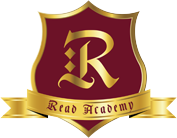 Year6 2018 - 2019Year6 2018 - 2019Year6 2018 - 2019Year6 2018 - 2019Year6 2018 - 2019Year6 2018 - 2019Autumn 16 WeeksAutumn 27 weeksSpring 16 weeksSpring 26 weeksSummer 15  weeksSummer 26 weeksQur’anTajweed:Adaab of the Qur’aan [Introduction to Tajweed/Istiaatha and Basmalah]Noon Sakinah and TanweenMeem SakinahReading: Individual progressHifdh:Individual hifdhTajweed:Adaab of the Qur’aan [Introduction to Tajweed/Istiaatha and Basmalah]Noon Sakinah and TanweenMeem SakinahReading: Individual progressHifdh:Individual hifdhTajweed:Madd Waajib MuttassilMadd Jaaiz MunfassilMadd Sila SughrahMadd Sila KubraMadd LaazimReading: Individual progressHifdh:Individual hifdhTajweed:Madd Waajib MuttassilMadd Jaaiz MunfassilMadd Sila SughrahMadd Sila KubraMadd LaazimReading: Individual progressHifdh:Individual hifdhTajweed:Sifaat with opposite[Revision of all the previous tajweed rules]Reading: Individual progressHifdh:Individual hifdh Tajweed:Sifaat with opposite[Revision of all the previous tajweed rules]Reading: Individual progressHifdh:Individual hifdhIslamicStudies Aqeedah:Allah & AngelsTarbiyah & duaspiritualsocialmoralcultural Aqeedah:Books, Messengers, hereafter & destinyTarbiyah & duaspiritualmoral                     Fiqh:Shahadah, salah & zakattarbiyah & duaspiritualsocialmoral Fiqh:Fasting & HajjAdaab & Akhlaaq:CleanlinessGood charactercommunityparentsspiritualmoralculturalRamadantarbiyah & duaspiritualmoralSeerah of the prophetrevision of duasspiritualmoralquranic arabic Surah al-layl & ash-shams keywordsTafseer of al-layl & ash-shamsRevisionSurah al-balad keywordsTafseer of al-baladRevision Surah al-fajr keywordsTafseer of al-fajrRevisionSurah al-ghashiyahkeywordsTafseer of al-ghashiyahRevisionSurah al-‘alakeywordsTafseer of al-‘alaRevisionSurah at-tariqkeywordsTafseer of at-tariqRevisionEnglishfiction historical stories boiography(black history)autobiographies recountsignificant authorsinstructions and explanationsnarrative poems culturalshort story-mysteryargument and debatepoetic style social stories with flashbackspersuasive writing free form poems moral culturalclassic fictionshort stories-fantasyspiritual social moral culturalchronological reportsinformation texts Mathematicsnumber & place valueaddition &subtractionproperties of shapesmultiplication & division fractionsposition & directionadditon &subtractiondecimalsmeasurement(length)multiplication & divisionpercentages/fractions/decimalsmeasurement (time)addition, subtraction,multiplication & divisionnumber & place valuedecimal multiplying & dividingmeasurement(mass)algebratables/graphs/chartfractionsratio & proportionstatisticsarea & perimeterdecimal including multiplying & dividingvolume & capacity sats examsaddition & subtractionmultiplication & divisionshapesfractionsaddition & subtractionratio & proportion position & direction ScienceLIGHTELECTRICITYspiritual moral SOLID LIQUID GASESmoral culturalANIMALS &HUMANSspiritual EVOLUTION &INHERITANCEspiritual moral LIVING THINGS AND THEIR HABITATSmoral culturalMUSLIM FAMOUS SCIENTISTS Computing /ICTProgramming & algorithmsNetworks & communicationUsing technology safely & respectfullysocial moral Effective searching & presentingSoftware investigationProgramming & algorithmsArt / dtdesigning aeroplanesblitzstudy of great artistssocial culturalart from africabased on black history month spiritual social moral culturalISLAMIC ARTGeometric patternsspiritual social moral culturalart from north america /mosaics on place matsthe seaside Drawing inspired by the seaart from ancient greeceGeography/ Historyworld war iibritish time line from 1066black history mionthour changing worldspiritual social moral culturalblack history mionthearly islamic civilisationspiritual social moral culturalthe ozone layersocialancient greecesocialmoralculturaltrade & economicssocial FOOD TECHHEALTH AND SAFETY MORAL DIETARY CHOICESPROTEINSBALANCING MEALSMICRONUTRIENTSFATSBAKING SWEET AND SOURSTAGES OF LIFE AND NUTRITIONAL NEEDS.FOODS FROM AROUND THE WORLDPSHE/REjustice and freedomhumanisimspiritual social moral culturalpshehealth and hygienepubertyspiritual social moral culturalcreation stories in islam spiritual social moral culturalhealth and hygienehealthy heartsmoking/drugs/alcoholspiritual moral culturaleternity spiritual social moral culturalpeer pressure moral culturalSREsreGrowing UpRole of familiesspecialist to come inspiritual social moral culturalsreGrowing UpRole of familiesspecialist to come inspiritual social moral culturalSPECIAL WKSseptember 12th al hijra/muharram1st-31st octoberblack history monthbritish food fortnightspiritual moral 12th – 16th novemberanti bullying week(respect)19th-25th raod saftey week18th december arabic language dayspiritual social moral cultural 23rd january 2019national handwriting day5th february safe internet daysocial moral  8th -17th march british science week21st march world poetry dayspiritulsocial moral cultural6th may-24th mayramadansocial moral cultural5th-7th eidspiritualmoral culturalPE Swimming/horse riding/ Dodge ball cross country spiritual social moral culturalSwimming/horse riding/ Dodge ball competition/invasion gamesSwimming/horse riding/ Dodge ball competition/striking and fielding Swimming/horse riding/ Dodge ball competition/catching and passing Swimming/horse riding/ Dodge ball competition/cricket Swimming/horse riding/ Dodge ball competition/Sports Day practice tripshistorytudor housetrip to coastal areathe princes foundation of tradional arts history museumolympic parkstratfordEnd of Year tripstubbers